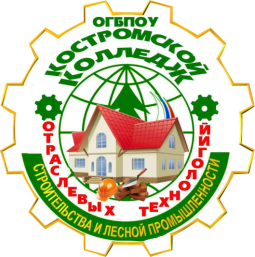 ДЕПАРТАМЕНТ ОБРАЗОВАНИЯ И НАУКИ КОСТРОМСКОЙ ОБЛАСТИОБЛАСТНОЕ ГОСУДАРСТВЕННОЕ БЮДЖЕТНОЕ ПРОФЕССИОНАЛЬНОЕ ОБРАЗОВАТЕЛЬНОЕ УЧРЕЖДЕНИЕ«Костромской колледж отраслевых технологий строительства и лесной промышленности»  УТВЕРЖДЕНА приказом директора ОГБПОУ  «Костромской колледж отраслевых  технологий строительства и лесной промышленности» № 22 от 31 августа 2021 г. РАБОЧАЯ ПРОГРАММА УЧЕБНОЙ ДИСЦИПЛИНЫОП.08 «ОСНОВЫ ПРЕДПРИНИМАТЕЛЬСКОЙ ДЕЯТЕЛЬНОСТИ»08.02.01 строительство и эксплуатация зданий и сооружений(технологический профиль)Кострома, 2021 г.Рабочая программа учебной дисциплины ОП. 08 Основы предпринимательской деятельности разработана на основе программы общеобразовательной учебной дисциплины ОП. 08 Основы предпринимательской деятельностидля профессиональных образовательных организаций, утвержденной ФГАУ ФИРО протоколом   № 3 от 21 июля 2015 г., с учетом приказа Минобрнауки России от 10.01.2018 г. № 2 "Об утверждении федерального государственного образовательного стандарта среднего профессионального образования по специальности 08.02.01 Строительство и эксплуатация зданий и сооружений (Зарегистрировано в Минюсте России 26.01.2018 N 49797)Организация-разработчик: ОГБПОУ «Костромской колледж отраслевых технологий строительства и лесной промышленности»Разработчик: Митрофанова Светлана Юрьевна, преподаватель специальных дисциплин, высшей категорииСОДЕРЖАНИЕ РАБОЧЕЙ ПРОГРАММЫ1. Пояснительная записка1.1. Общая характеристика учебной дисциплины	Учебная дисциплина «Основы предпринимательской деятельности» раскрывает основные положения предпринимательской деятельности; принципы рыночной экономики; современное состояние и перспективы развития отрасли; роли и организацию хозяйствующих субъектов в рыночной экономике; механизмы ценообразования на продукцию (услуги); стили управления, виды коммуникации;  Содержание учебной дисциплины направлено на формирование четкой гражданской позиции, социально-правовой грамотности, навыков правового характера, необходимых обучающимся для реализации социальных ролей, взаимодействия с окружающими людьми и социальными группами.Содержание учебной дисциплины разработано с ориентацией на профиль специальности, в рамках которых студенты осваивают специальности ФГОС среднего профессионального образования.Это выражается в содержании обучения, количестве часов, выделяемых на изучение отдельных тем программы, глубине их освоения обучающимися, объеме и характере практических занятий, видах внеаудиторной самостоятельной работы студентов.Изучение дисциплины завершается подведением итогов в форме зачёта 1.2. Место учебной дисциплины в учебном планеДанная дисциплина входит в общепрофессиональный   цикл из вариативной части. 1.3 Планируемые результаты освоения учебной дисциплины:В рамках программы учебной дисциплины обучающимися осваиваются умения и знания Учебная дисциплина ориентирована на развитие следующих общих компетенций:ОК 01. Выбирать способы решения задач профессиональной деятельности применительно к различным контекстам;ОК 02. Осуществлять поиск, анализ и интерпретацию информации, необходимой для выполнения задач профессиональной деятельности;ОК 03. Планировать и реализовывать собственное профессиональное и личностное развитие.ОК 04. Работать в коллективе и команде, эффективно взаимодействовать с коллегами, руководством, клиентами.ОК 05. Осуществлять устную и письменную коммуникацию на государственном языке Российской Федерации с учетом особенностей социального и культурного контекста;ОК 09. Использовать информационные технологии в профессиональной деятельности.ОК 10. Пользоваться профессиональной документацией на государственном и иностранных языках.ОК 11. Использовать знания по финансовой грамотности, планировать предпринимательскую деятельность в профессиональной сфере.Учебная дисциплина ориентирована на развитие следующих профессиональных компетенций:ПК 2.3 Проводить оперативный учет объемов выполняемых работ и расходов материальных ресурсов.ПК 3.4 Контролировать и оценивать деятельность структурных подразделений.ПК 5.1. Составление сводных спецификаций и таблиц потребности в строительных и вспомогательных материалах и оборудованииПК 5.2. Формирование базы данных по строительным и вспомогательным материалам и оборудованию в привязке к поставщикам и (или) производителям.Соотнесение ключевых компетенций цифровой экономики и общепрофессиональных компетенций, реализуемых по специальности 08.02.01 Строительство и эксплуатация зданий и сооружений, применительно к данному предметуЦели среднего общего образования реализуемого в пределах освоения основной профессиональной образовательной программы подготовки специалистов среднего звена ориентируют субъекты образования на достижение основных результатов образования, связанных с личностными результатами:2.содержание учебной дисциплины, тематический план С УЧЕТОМ ПРОФИЛЯ ПРОФЕССИОНАЛЬНОГО ОБРАЗОВАНИЯ2.1 ОБЪЕМ УЧЕБНОЙ ДИСЦИПЛИНЫ И ВИДЫ УЧЕБНОЙ   РАБОТЫ2.2 ТЕМАТИЧЕСКИЙ ПЛАН И СОДЕРЖАНИЕ УЧЕБНОЙ ДИСЦИПЛИНЫ3. Контроль и оценка результатов учебной Дисциплины3.1.  ФОРМЫ И МЕТОДЫ КОНТРОЛЯ ОСВОЕНИЯ УЧЕБНОЙ ДИСЦИПЛИНЫ	Контроль и отметка результатов освоения дисциплины осуществляется преподавателем в процессе проведения занятий, тестирования, а также выполнения обучающимися индивидуальных заданий.Оценка личностных результатов3.2 КРИТЕРИИ ОЦЕНКИ ОСВОЕНИЯ УЧЕБНОЙ ДИСЦИПЛИНЫОтметка тестовых работ производится по пятибалльной системе.Ставится отметка:«3» (удовлетворительно) - за 50-65%  правильно выполненных заданий,«4» (хорошо)  - за 65– 80% правильно выполненных заданий,«5» (отлично) - за 90 – 100% выполненных заданий.Критерии оценки ответовОтметка «отлично» / «зачтено». Ответы на поставленные вопросы излагаются логично, последовательно и не требуют дополнительных пояснений. Полно раскрываются причинно-следственные связи между явлениями и событиями. Делаются обоснованные выводы. Демонстрируются глубокие знания базовых нормативно-правовых актов. Соблюдаются нормы литературной речи.Отметка «хорошо» / «зачтено». Ответы на поставленные вопросы излагаются систематизировано и последовательно. Базовые нормативно-правовые акты используются, но в недостаточном объеме. Материал излагается уверенно. Раскрыты причинно-следственные связи между явлениями и событиями. Демонстрируется умение анализировать материал, однако не все выводы носят аргументированный и доказательный характер. Соблюдаются нормы литературной речи. Отметка «удовлетворительно» / «зачтено». Допускаются нарушения в последовательности изложения. Имеются упоминания об отдельных базовых нормативно-правовых актах. Неполно раскрываются причинно-следственные связи между явлениями и событиями. Демонстрируются поверхностные знания вопроса, с трудом решаются конкретные задачи. Имеются затруднения с выводами. Допускаются нарушения норм литературной речи. Отметка «неудовлетворительно» / «не зачтено». Материал излагается непоследовательно, сбивчиво, не представляет определенной системы знаний по дисциплине. Не раскрываются причинно-следственные связи между явлениями и событиями. Не проводится анализ. Выводы отсутствуют. Ответы на дополнительные вопросы отсутствуют. Имеются заметные нарушения норм литературной речи.Критерии оценки презентаций студентовОтметка «5»– презентация включает не менее 7 кадров основной части. В презентации полностью и глубоко раскрыто наполнение (содержание) представляемой темы, четко определена структура ресурса, отсутствуют фактические (содержательные), орфографические и стилистические ошибки. Представлен перечень источников, оформленный согласно общепринятым требованиям. Цветовые, шрифтовые решения, расположение текстов и схем в кадрах соответствуют требованиям реализации принципа наглядности в обучении.Отметка «4»– презентация включает не менее 7 кадров основной части. В презентации полностью раскрыто наполнение (содержание) представляемой темы; четко определена структура ресурса; имеются незначительные фактические (содержательные) ошибки и орфографические и стилистические ошибки (не более трех). Представлен перечень источников, оформленный согласно общепринятым требованиям. Цветовые, шрифтовые решения, расположение текстов и схем в кадрах не в полной мере соответствуют требованиям реализации принципа наглядности в обучении.Отметка «3» – презентация включает менее 7 кадров основной части. В презентации не полностью раскрыто наполнение (содержание) представляемой темы; четко определена структура ресурса; имеются незначительные фактические (содержательные) ошибки и орфографические и стилистические ошибки (не более трех). Представлен перечень источников, однако оформление не соответствует общепринятым требованиям. Цветовые, шрифтовые решения, расположение текстов и схем в кадрах не в полной мере соответствуют требованиям реализации принципа наглядности в обучении.Отметка «2»– презентация включает менее 7 кадров основной части. В презентации не раскрыто наполнение (содержание) представляемой темы; не четко определена структура ресурса; имеются фактические (содержательные) ошибки и орфографические и стилистические ошибки. Представлен перечень источников, однако оформление не соответствует общепринятым требованиям. Цветовые, шрифтовые решения, расположение текстов и схем в кадрах не соответствуют требованиям реализации принципа наглядности в обучении.4.учебно-методическое и материально-техническое обеспечение программы учебной дисциплины Для реализации программы учебной дисциплины  должны быть предусмотрены следующие специальные помещения:Кабинет Экономики организации и предпринимательстваоснащенный оборудованием: рабочие места преподавателя и обучающихся (столы, стулья)техническими средствами обучения: мобильное автоматизированное рабочее место преподавателя: персональный компьютер, мультимедийный проектор, экран, акустическая система.5. рекомендуемая литератураОсновные источники:1. Чеберко, Е. Ф. Предпринимательская деятельность: учебник и практикум для СПО / Е. Ф. Чеберко. — М.: Издательство Юрайт, 2018. — 219 с. 2. Череданова, Л.Н. Основы экономики и предпринимательства: учебник для СПО/ Л.Н. Череданова.- М.: Издательство Академия, 2016. – 224с.Электронные издания (электронные ресурсы)1. www.consultant.ru - справочные, правовые системы2. www.garant.ru - законодательство с комментариямиПояснительная записка………………………………………….   Пояснительная записка………………………………………….   41.1ОБЩАЯ ХАРАКТЕРИСТИКА учебной ДИСЦИПЛИНЫ…………………………………………………………..441.2место учебной дисциплины в учебном плане…………………………………………………………………..551.3результаты освоения учебной дисциплины……….      55содержание учебной дисциплины, тематический план …………………………………………………………….содержание учебной дисциплины, тематический план …………………………………………………………….62.1ОБЪЕМ УЧЕБНОЙ ДИСЦИПЛИНЫ И ВИДЫ УЧЕБНОЙ   РАБОТЫ....................................................................................................      67142.2ТЕМАТИЧЕСКИЙ ПЛАН И СОДЕРЖАНИЕ УЧЕБНОЙ ДИСЦИПЛИНЫ........................................................................................     67142.3характеристика основных видов УЧЕБНОЙ деятельности студентов.......................................................... 6714КОНТРОЛЬ И ОценКА РЕЗУЛЬТАТОВ ОСВОЕНИЯ УЧЕБНОЙ ДИСЦИПЛИНЫ………………………………………………………….КОНТРОЛЬ И ОценКА РЕЗУЛЬТАТОВ ОСВОЕНИЯ УЧЕБНОЙ ДИСЦИПЛИНЫ………………………………………………………….17ФОРМЫ И МЕТОДЫ КОНТРОЛЯ ОСВОЕНИЯ УЧЕБНОЙ  \ДИСЦИПЛИНЫ……………………………………………………………….ФОРМЫ И МЕТОДЫ КОНТРОЛЯ ОСВОЕНИЯ УЧЕБНОЙ  \ДИСЦИПЛИНЫ……………………………………………………………….17КРИТЕРИИ ОЦЕНИВАНИЯ РЕЗУЛЬТАТОВ УСВОЕНИЯ  УЧЕБНОЙ ДИСЦИПЛИНЫ………………………………………………….КРИТЕРИИ ОЦЕНИВАНИЯ РЕЗУЛЬТАТОВ УСВОЕНИЯ  УЧЕБНОЙ ДИСЦИПЛИНЫ………………………………………………….18учебно-методическое и материально-техническое обеспечение программы учебной дисциплины…………………………………………………………….учебно-методическое и материально-техническое обеспечение программы учебной дисциплины…………………………………………………………….20рекомендуемая литература…………………………………….рекомендуемая литература…………………………………….20Код ПК, ОКУменияЗнанияОК 01-05, ОК 09-11ПК 2.3, 3.4ПК 5.1,ПК 5.2- выбирать организационно-правовую форму предприятия;- предлагать идею бизнеса на основании выявленных потребностей;- обосновывать конкурентные преимущества реализации бизнес-проектасущность понятия «предпринимательство»;виды предпринимательской деятельности;- организационно-правовые формы предприятия;основные документы, регулирующие предпринимательскую деятельность;права и обязанности предпринимателя;-формы государственной поддержки предпринимательской деятельности;- режимы налогообложения предприятий;основные требования, предъявляемые к бизнес – плану;- алгоритм действий по созданию предприятия малого бизнеса;основные направления и виды предпринимательской деятельности в строительной отрасли;ЦК 1Коммуникация и кооперация в цифровой средеЦК 2Саморазвитие в условиях неопределенностиЦК 3Креативное мышлениеЦК 4Управление информацией и даннымиЦК 5Критическое мышление в цифровой средеКлючевые компетенции цифровой экономикиОбщепрофессиональные компетенции1.Коммуникация и кооперация в цифровой средеОК.04 Работать в коллективе и команде, эффективно взаимодействовать с коллегами, руководством, клиентами ОК.05 Осуществлять устную и письменную коммуникацию на государственном языке Российской Федерации с учетом особенностей социального и культурного контекста.2.Саморазвитие в условиях неопределенностиОК 03. Планировать и реализовывать собственное профессиональное и личностное развитие.3.Креативное мышлениеОК 01. Выбирать способы решения задач профессиональной деятельности применительно к различным контекстам.4.Управление информации и даннымиОК 02. Осуществлять поиск, анализ и интерпретацию информации, необходимой для выполнения задач профессиональной деятельности.ОК.10 Пользоваться профессиональной документацией на государственном и иностранном языках5.Критическое мышление в цифровой средеОК 01. Выбирать способы решения задач профессиональной деятельности применительно к различным контекстам.ОК 02. Осуществлять поиск, анализ и интерпретацию информации, необходимой для выполнения задач профессиональной деятельности.ОК.11 Использовать знания по финансовой грамотности, планировать предпринимательскую деятельность в профессиональной сфереОК 9. Использовать информационные технологии в профессиональной деятельностиОК 9. Использовать информационные технологии в профессиональной деятельностиЛичностные результаты реализации программы воспитания (дескрипторы)Код личностных результатов реализации программы воспитания Портрет выпускника СПО Портрет выпускника СПО Демонстрирующий приверженность к родной культуре, исторической памяти на основе любви к Родине, родному народу, малой родине, принятию традиционных ценностей   многонационального народа России.ЛР 3Принимающий семейные ценности своего народа, готовый к созданию семьи и воспитанию детей; демонстрирующий неприятие насилия в семье, ухода от родительской ответственности, отказа от отношений со своими детьми и их финансового содержания.ЛР 4Принимающий активное участие в социально значимых мероприятиях, соблюдающий нормы правопорядка, следующий идеалам гражданского общества, обеспечения безопасности, прав и свобод граждан России; готовый оказать поддержку нуждающимся.ЛР 10Лояльный к установкам и проявлениям представителей субкультур, отличающий их от групп с деструктивным и девиантным поведением.ЛР 11Экономически активный, предприимчивый, готовый к самозанятости.ЛР 35Вид учебной работыОбъем часовМаксимальная учебная нагрузка (всего)32Обязательная аудиторная учебная нагрузка (всего) 32в том числе практическая подготовка2практические занятия4Промежуточная аттестация в     форме зачетаПромежуточная аттестация в     форме зачетаНаименование разделов и темСодержание учебного материала и формы организации деятельности обучающихсяОбъем в часахОсваиваемые компетенции1234Основные положенияСодержание учебного материала2ОК 01ЦК 3ЛР 3, ЛР 4, ЛР 10, ЛР 11, ЛР 35Основные положенияЦели и задачи курса «Основы предпринимательской деятельности». Значение дисциплины в программе подготовки квалифицированных специалистов. Основные экономические ресурсы. Предпринимательство как особый вид деятельности. Развитие предпринимательства в России. Креативность как способ мышления.2ОК 01ЦК 3ЛР 3, ЛР 4, ЛР 10, ЛР 11, ЛР 35Основные положенияВ том числе, практических занятий и лабораторных работ -Основные положенияСамостоятельная работа обучающихся-Тема 1. Содержание и виды предпринимательской деятельности. Содержание учебного материала 2ОК 02ЦК 5ЛР 3, ЛР 4, ЛР 10, ЛР 11, ЛР 35Тема 1. Содержание и виды предпринимательской деятельности. Объекты и субъекты предпринимательства. Отличия предпринимателя от других экономических субъектов. Цели предпринимательской деятельности. Права и обязанности предпринимателей. Признаки и свойства, характеризующие статус юридического лица. Организационно-правовые формы предпринимательства. Государственное и частное предпринимательство. Производственная, коммерческая и финансовая предпринимательская деятельность. Инновационное предпринимательство. Консультативное предпринимательство.Критическое мышление: оценивать информацию на достоверность, сравнение нескольких источников информации2ОК 02ЦК 5ЛР 3, ЛР 4, ЛР 10, ЛР 11, ЛР 35Тема 1. Содержание и виды предпринимательской деятельности. В том числе, практических занятий и лабораторных работТема 1. Содержание и виды предпринимательской деятельности. Самостоятельная работа обучающихся Тема 2. Нормативно-правовые акты, регламентирующие предпринимательскую деятельность в РФСодержание учебного материалаОК 01ЦК 3ЛР 3, ЛР 4, ЛР 10, ЛР 11, ЛР 35Тема 2. Нормативно-правовые акты, регламентирующие предпринимательскую деятельность в РФКонституция РФ (основные принципы и условия существования предпринимательской деятельности, гарантирует основные права и свободы её участников). Гражданский кодекс Российской Федерации (предпринимательская деятельность; объекты и субъекты предпринимательской деятельности; виды предпринимательской деятельности по количеству собственников, по характеру объединения). Налоговый кодекс Российской Федерации (федеральные, региональные и местные налоги). Федеральные законы, регламентирующие предпринимательскую деятельность. Креативность как способ мышления.2ОК 01ЦК 3ЛР 3, ЛР 4, ЛР 10, ЛР 11, ЛР 35Тема 2. Нормативно-правовые акты, регламентирующие предпринимательскую деятельность в РФВ том числе, практических занятий и лабораторных работ-Тема 2. Нормативно-правовые акты, регламентирующие предпринимательскую деятельность в РФСамостоятельная работа обучающихся -Тема 3. Порядок регистрации предпринимательской деятельностиСодержание учебного материалаОК 02ЦК 5ЛР 3, ЛР 4, ЛР 10, ЛР 11, ЛР 35Тема 3. Порядок регистрации предпринимательской деятельностиДокументы, необходимые для регистрации предпринимательской деятельности. Порядок регистрации в соответствующих учреждениях и фондах в Единое окно. Заявление о государственной регистрации. Открытие расчётного счёта в банке. Лицензирование. Критическое мышление: оценивать информацию на достоверность, сравнение нескольких источников информации2ОК 02ЦК 5ЛР 3, ЛР 4, ЛР 10, ЛР 11, ЛР 35Тема 3. Порядок регистрации предпринимательской деятельностиВ том числе, практических занятий и лабораторных работ--Тема 3. Порядок регистрации предпринимательской деятельностиСамостоятельная работа обучающихся -Тема 4. Налогообложение предпринимательской деятельностиСодержание учебного материалаОК 02ЦК 4ЛР 3, ЛР 4, ЛР 10, ЛР 11, ЛР 35Тема 4. Налогообложение предпринимательской деятельностиНалоговая политика государства в отношении субъектов малого и среднего бизнеса. Системы налогообложения, применяемые субъектами малого и среднего бизнеса. Упрощённая система налогообложения (УСН). УСН на основе патента. Единый налог на вменённый доход (ЕНВД). Единый сельскохозяйственный налог (ЕСН).  Выбор системы налогообложения - общие принципы. НДС (налог на добавленную стоимость). Страховые взносы во внебюджетные фонды. Удержание и уплата налога на доходы физических лиц (НДФЛ) налоговыми агентами. Ответственность за нарушение налогового законодательства. Управление данными: просмотр, поиск и фильтрация данных, информации и информационного контента2ОК 02ЦК 4ЛР 3, ЛР 4, ЛР 10, ЛР 11, ЛР 35Тема 4. Налогообложение предпринимательской деятельностиВ том числе, практических занятий и лабораторных работ-Тема 4. Налогообложение предпринимательской деятельностиСамостоятельная работа обучающихся -Тема 5. Бухгалтерский учёт и отчётностьСодержание учебного материалаОК 02ЦК 4ЛР 3, ЛР 4, ЛР 10, ЛР 11, ЛР 35Тема 5. Бухгалтерский учёт и отчётностьКраткие сведения о бухгалтерском учете. Бухгалтерская отчетность. Налоговый учет. Учет результатов хозяйственной деятельности при УСН. Книга учета доходов и расходов. Налоговая отчетность: формы, порядок сдачи. Отчетность во внебюджетные фонды: формы, порядок сдачи. Отчетность в Федеральную службу государственной статистики. Управление данными: просмотр, поиск и фильтрация данных, информации и информационного контента2ОК 02ЦК 4ЛР 3, ЛР 4, ЛР 10, ЛР 11, ЛР 35Тема 5. Бухгалтерский учёт и отчётностьВ том числе, практических занятий и лабораторных работ-Тема 5. Бухгалтерский учёт и отчётностьСамостоятельная работа обучающихся -Тема 6. Имущественные, финансово- кредитные ресурсы для малого предпринимательстваСодержание учебного материалаОК 02ЦК 4ЛР 3, ЛР 4, ЛР 10, ЛР 11, ЛР 35Тема 6. Имущественные, финансово- кредитные ресурсы для малого предпринимательстваФормирование имущественной основы предпринимательской деятельности. Собственные, заемные и привлеченные средства предпринимателя. Финансовое самообеспечение хозяйствующего субъекта. Финансовый менеджмент. Выручка. Себестоимость. Прибыль. Анализ и планирование финансов предприятия. Кредит как источник финансирования малого предпринимательства. Виды и формы кредитования малого предпринимательства. Требования кредитных организаций, предъявляемые к потенциальным заемщикам – субъектам малого бизнеса. Программы региональных банков по кредитованию субъектов малого предпринимательства. Лизинг, факторинг, микрокредитование – новые возможности финансирования для субъектов малого предпринимательства. Управление данными: просмотр, поиск и фильтрация данных, информации и информационного контента.2ОК 02ЦК 4ЛР 3, ЛР 4, ЛР 10, ЛР 11, ЛР 35Тема 6. Имущественные, финансово- кредитные ресурсы для малого предпринимательстваВ том числе, практических занятий и лабораторных работ-Тема 6. Имущественные, финансово- кредитные ресурсы для малого предпринимательстваСамостоятельная работа обучающихся -Тема 7. Маркетинг в предпринимательской деятельностиСодержание учебного материалаПК51, ПК.5.2.ОК 02ЦК 4ЛР 3, ЛР 4, ЛР 10, ЛР 11, ЛР 35Тема 7. Маркетинг в предпринимательской деятельностиАнализ рыночных потребностей и спроса на новые товары и услуги, выявление потребителей и их основных потребностей. Цены и ценовая политика. Продвижение товаров и услуг на рынок. Каналы поставки. Конкуренция и конкурентоспособность, конкурентные преимущества. Формирование стратегии повышения конкурентоспособности. Реклама и РR. Управление данными: просмотр, поиск и фильтрация данных, информации и информационного контента.2ПК51, ПК.5.2.ОК 02ЦК 4ЛР 3, ЛР 4, ЛР 10, ЛР 11, ЛР 35Тема 7. Маркетинг в предпринимательской деятельностиВ том числе, практических занятий и лабораторных работ-Тема 7. Маркетинг в предпринимательской деятельностиСамостоятельная работа обучающихся -Тема 8. Управление персоналом.Содержание учебного материалаПК3.2ОК 02ЦК 4ЛР 3, ЛР 4, ЛР 10, ЛР 11, ЛР 35Тема 8. Управление персоналом.Отбор, подбор, оценка персонала. Оформление трудовых отношений: порядок заключения трудового договора, его содержание. Срочные трудовые договоры. Изменение условий трудового договора. Прекращение трудового договора по различным основаниям. Особенности заключения, изменения, расторжения трудовых договоров, заключенных между индивидуальным предпринимателем-работодателем и работником. Дисциплинарная и материальная ответственность работников. Ответственность работодателя за нарушение трудового законодательства. Управление данными: просмотр, поиск и фильтрация данных, информации и информационного контента.2ПК3.2ОК 02ЦК 4ЛР 3, ЛР 4, ЛР 10, ЛР 11, ЛР 35Тема 8. Управление персоналом.В том числе, практических занятий и лабораторных работ-Тема 8. Управление персоналом.Самостоятельная работа обучающихся -Тема 9. Предпринимательство в строительной отраслиСодержание учебного материалаПК 2.3, 3.4ОК 02ЦК 4ЛР 3, ЛР 4, ЛР 10, ЛР 11, ЛР 35Тема 9. Предпринимательство в строительной отраслиСтруктура строительной отрасли и тенденции ее развития. Место предпринимательства в строительной отрасли. Возможность создания предпринимательской структуры в строительной отрасли (по специальности). Управление данными: просмотр, поиск и фильтрация данных, информации и информационного контента.2ПК 2.3, 3.4ОК 02ЦК 4ЛР 3, ЛР 4, ЛР 10, ЛР 11, ЛР 35Тема 9. Предпринимательство в строительной отраслиВ том числе, практических занятий и лабораторных работ-Тема 9. Предпринимательство в строительной отраслиСамостоятельная работа обучающихся -Тема 10. Структура бизнес-плана. Технология разработки бизнес-планаСодержание учебного материалаПК 2.3, 3.4ОК 02ЦК 5 ЛР 3, ЛР 4, ЛР 10, ЛР 11, ЛР 35Тема 10. Структура бизнес-плана. Технология разработки бизнес-планаТиповая структура бизнес-плана предпринимательского проекта. Титульная страница бизнес-плана. Резюме проекта. Описание компании. Описание продукта или услуги. Маркетинговый анализ. Конкуренция. Стратегия продвижения товара. План производства. Организационный план. План по персоналу. Организационная структура и управление. Финансовый план. Стратегия финансирования. Анализ рисков проекта. Приложения к бизнес-плану.Критическое мышление: оценивать информацию на достоверность, сравнение нескольких источников информации4ПК 2.3, 3.4ОК 02ЦК 5 ЛР 3, ЛР 4, ЛР 10, ЛР 11, ЛР 35Тема 10. Структура бизнес-плана. Технология разработки бизнес-планаВ том числе, практических занятий и лабораторных работ6Тема 10. Структура бизнес-плана. Технология разработки бизнес-плана.Разработка бизнес-проекта4ОК 02ЦК 5ПК 2.3, 3.4ЛР 3, ЛР 4, ЛР 10, ЛР 11, ЛР 35Тема 10. Структура бизнес-плана. Технология разработки бизнес-планаПрактическая подготовкаОК 02ЦК 5ПК 2.3, 3.4ЛР 3, ЛР 4, ЛР 10, ЛР 11, ЛР 35Тема 10. Структура бизнес-плана. Технология разработки бизнес-планаПрезентация бизнес-проекта2ОК 02ЦК 5ПК 2.3, 3.4ЛР 3, ЛР 4, ЛР 10, ЛР 11, ЛР 35Тема 10. Структура бизнес-плана. Технология разработки бизнес-планаСамостоятельная работа обучающихся-ОК 02ЦК 5ПК 2.3, 3.4ЛР 3, ЛР 4, ЛР 10, ЛР 11, ЛР 35ЗачетЗачет2Всего:Всего:32СОДЕРЖАНИЕ УЧЕБНОЙ ДИСЦИПЛИНЫОсновные положенияЦели и задачи курса «Основы предпринимательской деятельности». Значение дисциплины в программе подготовки квалифицированных специалистов. Основные экономические ресурсы.  Предпринимательство как особый вид деятельности. Развитие предпринимательства в России.Креативность как способ мышления.Тема 1. Содержание и виды предпринимательской деятельностиОбъекты и субъекты предпринимательства. Отличия предпринимателя от других экономических субъектов. Цели предпринимательской деятельности. Права и обязанности предпринимателей. Признаки и свойства, характеризующие статус юридического лица. Организационно-правовые формы предпринимательства. Государственное и частное предпринимательство. Производственная, коммерческая и финансовая предпринимательская деятельность. Инновационное предпринимательство. Консультативное предпринимательство.Критическое мышление: оценивать информацию на достоверность, сравнение нескольких источников информацииТема 2. Нормативно-правовые акты, регламентирующие предпринимательскую деятельность в РФКонституция РФ (основные принципы и условия существования предпринимательской деятельности, гарантирует основные права и свободы её участников). Гражданский кодекс Российской Федерации (предпринимательская деятельность; объекты и субъекты предпринимательской деятельности; виды предпринимательской деятельности по количеству собственников, по характеру объединения). Налоговый кодекс Российской Федерации (федеральные, региональные и местные налоги). Федеральные законы, регламентирующие предпринимательскую деятельность.Креативность как способ мышления.Тема 3. Порядок регистрации предпринимательской деятельностиДокументы, необходимые для регистрации предпринимательской деятельности. Порядок регистрации в соответствующих учреждениях и фондах в Единое окно. Заявление о государственной регистрации. Открытие расчётного счёта в банке. Лицензирование.Критическое мышление: оценивать информацию на достоверность, сравнение нескольких источников информацииТема 4. Налогообложение предпринимательской деятельностиНалоговая политика государства в отношении субъектов малого и среднего бизнеса. Системы налогообложения, применяемые субъектами малого и среднего бизнеса. Упрощённая система налогообложения (УСН). УСН на основе патента. Единый налог на вменённый доход (ЕНВД). Единый сельскохозяйственный налог (ЕСН).  Выбор системы налогообложения - общие принципы. НДС (налог на добавленную стоимость). Страховые взносы во внебюджетные фонды. Удержание и уплата налога на доходы физических лиц (НДФЛ) налоговыми агентами. Ответственность за нарушение налогового законодательства.Управление данными: просмотр, поиск и фильтрация данных, информации и информационного контента.Тема 5. Бухгалтерский учёт и отчётностКраткие сведения о бухгалтерском учете. Бухгалтерская отчетность. Налоговый учет. Учет результатов хозяйственной деятельности при УСН. Книга учета доходов и расходов. Налоговая отчетность: формы, порядок сдачи. Отчетность во внебюджетные фонды: формы, порядок сдачи. Отчетность в Федеральную службу государственной статистики.Управление данными: просмотр, поиск и фильтрация данных, информации и информационного контента.Тема 6. Имущественные, финансово- кредитные ресурсы для малого предпринимательстваФормирование имущественной основы предпринимательской деятельности. Собственные, заемные и привлеченные средства предпринимателя. Финансовое самообеспечение хозяйствующего субъекта. Финансовый менеджмент. Выручка. Себестоимость. Прибыль. Анализ и планирование финансов предприятия. Кредит как источник финансирования малого предпринимательства. Виды и формы кредитования малого предпринимательства. Требования кредитных организаций, предъявляемые к потенциальным заемщикам – субъектам малого бизнеса. Программы региональных банков по кредитованию субъектов малого предпринимательства. Лизинг, факторинг, микрокредитование – новые возможности финансирования для субъектов малого предпринимательства.Управление данными: просмотр, поиск и фильтрация данных, информации и информационного контента.Тема 7. Маркетинг в предпринимательской деятельностиАнализ рыночных потребностей и спроса на новые товары и услуги, выявление потребителей и их основных потребностей. Цены и ценовая политика. Продвижение товаров и услуг на рынок. Каналы поставки. Конкуренция и конкурентоспособность, конкурентные преимущества. Формирование стратегии повышения конкурентоспособности. Реклама и РRУправление данными: просмотр, поиск и фильтрация данных, информации и информационного контента.Тема 8. Управление персоналом.Отбор, подбор, оценка персонала. Оформление трудовых отношений: порядок заключения трудового договора, его содержание. Срочные трудовые договоры. Изменение условий трудового договора. Прекращение трудового договора по различным основаниям. Особенности заключения, изменения, расторжения трудовых договоров, заключенных между индивидуальным предпринимателем-работодателем и работником. Дисциплинарная и материальная ответственность работников. Ответственность работодателя за нарушение трудового законодательства.Управление данными: просмотр, поиск и фильтрация данных, информации и информационного контента.Тема 9. Предпринимательство в строительной отраслиСтруктура строительной отрасли и тенденции ее развития. Место предпринимательства  в строительной отрасли. Возможность создания предпринимательской структуры в строительной отрасли (по специальности).Управление данными: просмотр, поиск и фильтрация данных, информации и информационного контента.Тема 10. Структура бизнес-плана. Технология разработки бизнес-планаТиповая структура бизнес-плана предпринимательского проекта. Титульная страница бизнес-плана. Резюме проекта. Описание компании. Описание продукта или услуги. Маркетинговый анализ. Конкуренция. Стратегия продвижения товара. План производства. Организационный план. План по персоналу. Организационная структура и управление. Финансовый план. Стратегия финансирования. Анализ рисков проекта. Приложения к бизнес-плану.Критическое мышление: оценивать информацию на достоверность, сравнение нескольких источников информации.2.3. характеристика основных видов УЧЕБНОЙ деятельности Результаты обучения(освоенные умения, усвоенные знания)Формы и методы контроля и оценки результатов обучения Умения:- предлагать идею бизнеса на основании выявленных потребностей;Тестирование Индивидуальный опросФронтальный опрос-выбирать организационно-правовую форму предприятия;Тестирование Индивидуальный опросФронтальный опрос-обосновывать конкурентные преимущества реализации бизнес-проектаТестирование Индивидуальный опросФронтальный опросЗнать/понимать-сущность понятия «предпринимательство»;Тестирование Индивидуальный опросФронтальный опросвиды предпринимательской деятельности;Тестирование Индивидуальный опросФронтальный опрос- организационно-правовые формы предприятия;Тестирование Индивидуальный опросФронтальный опрос-сущность понятия «предпринимательство»;Тестирование Индивидуальный опросФронтальный опросвиды предпринимательской деятельности;Тестирование Индивидуальный опросФронтальный опрос- организационно-правовые формы предприятия;Тестирование Индивидуальный опросФронтальный опрососновные документы, регулирующие предпринимательскую деятельность;Тестирование Индивидуальный опросФронтальный опросправа и обязанности предпринимателя;Тестирование Индивидуальный опросФронтальный опрос-основные требования, предъявляемые к бизнес – плану;Тестирование Индивидуальный опросФронтальный опрос- алгоритм действий по созданию предприятия малого бизнеса;Тестирование Индивидуальный опросФронтальный опрос-основные направления и виды предпринимательской деятельности в строительной отрасли;Тестирование Индивидуальный опросФронтальный опросПланируемые результаты (освоенные цифровые компетенции)Формы и методы контроля и оценкиЭкспертное наблюдение и оценка в ходе аудиторной и внеаудиторной учебной деятельности.Экспертное наблюдение в ходе коммуникации с педагогами и сокурсниками при выполнении заданий, упражнений, решения задач и тестирования, при выполнении практических работ.Экспертное наблюдение и оценка в ходе аудиторной и внеаудиторной учебной деятельности, тестирования, самотестирования.Экспертное наблюдение и оценка в ходе аудиторной и внеаудиторной учебной деятельности, тестирования, самотестирования.Экспертное наблюдение и оценка в ходе выполнения практических заданий.Экспертное наблюдение и оценка в ходе аудиторной и внеаудиторной учебной деятельности, тестирования, самотестирования.Экспертное наблюдение и оценка в ходе аудиторной и внеаудиторной учебной деятельности, тестирования, самотестирования.ИндикаторыКачества личностиГражданственность и патриотизм - отношение к своей стране- отношение к малой родине- чувство долга- правовая культура- сформированность гражданской позиции; - участие в волонтерском движении;- отсутствие фактов проявления идеологии терроризма и экстремизма среди обучающихся;Толерантность, проявление терпимости к другим народам и конфессиям- способность к состраданию и доброта- терпимость и доброжелательность- готовность оказать помощь- стремление к миру и добрососедству - соблюдение этических норм общения при взаимодействии с обучающимися, преподавателями, мастерами и руководителями практики;- готовность к общению и взаимодействию с людьми самого разного статуса, этнической, религиозной принадлежности и в многообразных обстоятельствах;Уважение к труду - сознательное отношение к труду, проявление трудовой активности - добросовестность и ответственность за результат учебной деятельности и подготовки к профессиональной деятельности;- демонстрация интереса к будущей профессии- участие в исследовательской и проектной работе;- участие в конкурсах профессионального мастерства, олимпиадах по профессии, викторинах, в предметных неделях;Личностные результаты реализации программы воспитания (дескрипторы)Формы и методы контроля и оценкиЛР3 Демонстрирующий приверженность к родной культуре, исторической памяти на основе любви к Родине, родному народу, малой родине, принятию традиционных ценностей   многонационального народа России.Беседа с использованием Интернет-ресурсов, экскурсии, круглый стол, эссе, исследовательская работаЛР4 Принимающий семейные ценности своего народа, готовый к созданию семьи и воспитанию детей; демонстрирующий неприятие насилия в семье, ухода от родительской ответственности, отказа от отношений со своими детьми и их финансового содержания.Дебаты, эссе, исследовательская работа, беседа с использованием Интернет-ресурсов, экскурсии, круглый стол, разноуровневые задания, творческие задания с использованием рисунков, презентаций.ЛР10 Принимающий активное участие в социально значимых мероприятиях, соблюдающий нормы правопорядка, следующий идеалам гражданского общества, обеспечения безопасности, прав и свобод граждан России; готовый оказать поддержку нуждающимся.Беседа с использованием Интернет-ресурсов, экскурсии, круглый стол, эссе, исследовательская работа, разноуровневые задания, творческие задания с использованием рисунков, презентаций.ЛР11Лояльный к установкам и проявлениям представителей субкультур, отличающий их от групп с деструктивным и девиантным поведением.Беседа с использованием Интернет-ресурсов, экскурсии, круглый стол, эссе, исследовательская работа, разноуровневые задания, творческие задания с использованием рисунков, презентаций.ЛР35Экономически активный, предприимчивый, готовый к самозанятости.Беседа с использованием Интернет-ресурсов, экскурсии, круглый стол, эссе, исследовательская работа, разноуровневые задания, творческие задания с использованием рисунков, презентаций.